Место расположения земельного участка  в д. Парчег, ул. Дальняя, 14а (номер 183 на схеме)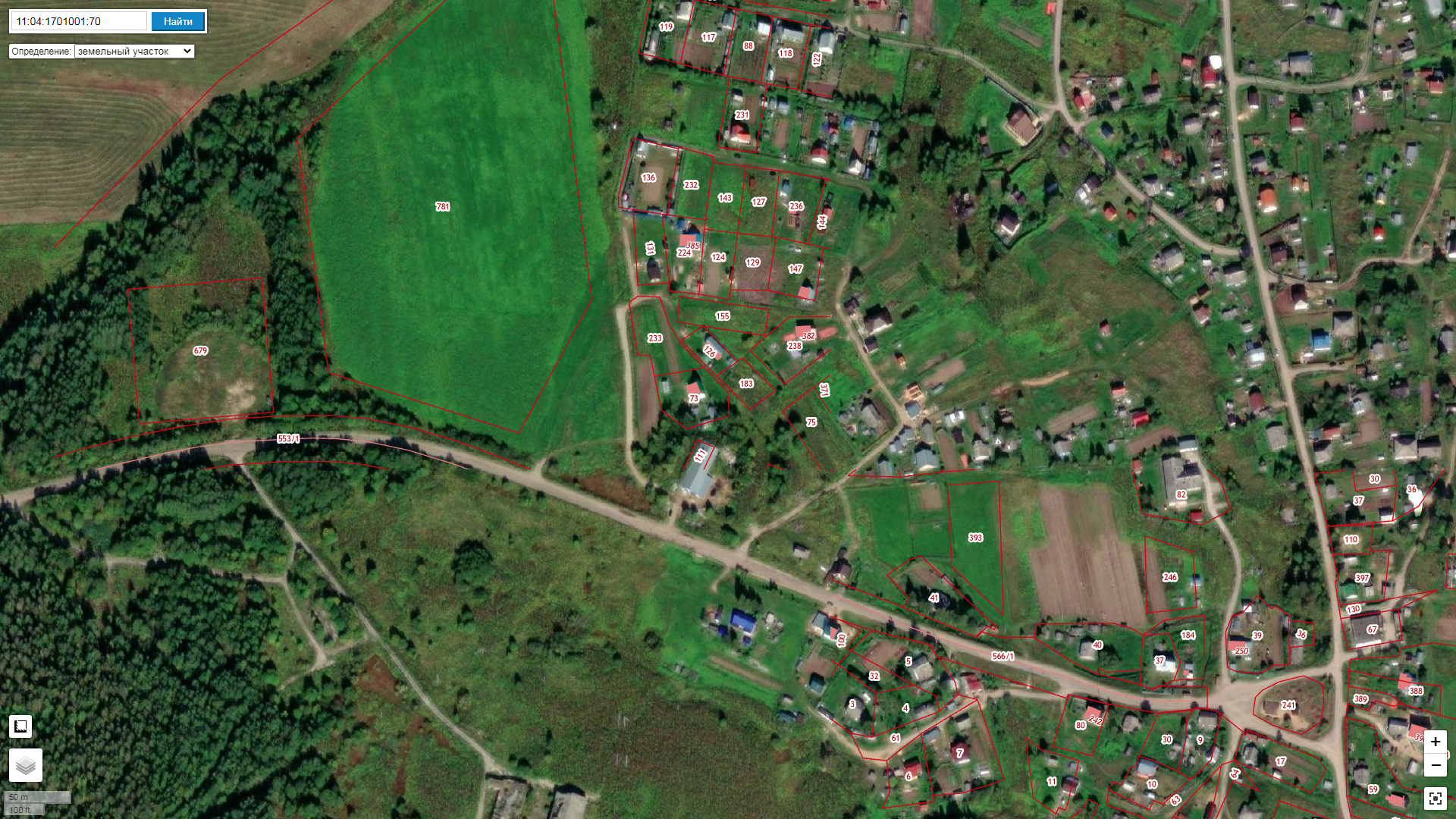 